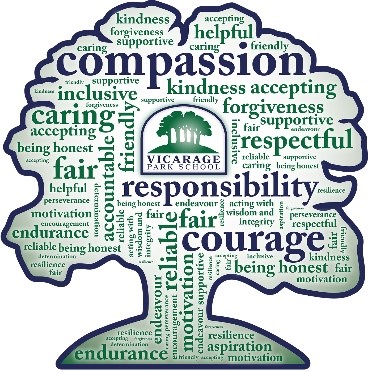 Vicarage Park Year 6 House Football Competition Thursday 22nd March 2018 Win = 3  Draw = 2   Loss = 1 House NamePoints 1Horse Chestnut32Hazel73Oak94Beech5Rd 1 Rd 2 Rd 3 1 v 21 v 31 v 4 7     30    108     113 v 42 v 42 v 39      312   112     7